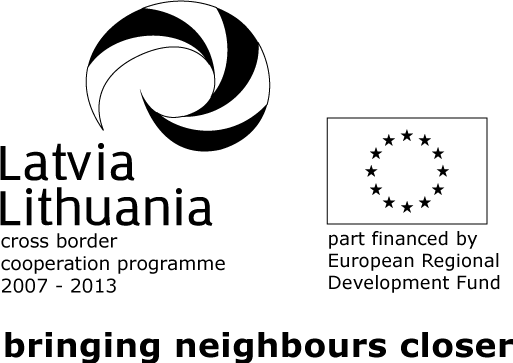 Latvia-Lithuania Cross Border Cooperation Programme 2007-2013Project LLIV-322 MY SOCIAL RESPONSIBILITY-My ResponsePieteikums universālā dizaina konsultācijām (aizpildīt elektroniski)Lai saņemtu ekspertu konsultāciju/ieteikumus par universālā dizaina un vides pieejamības jautājumiem, lūdzam aizpildīt šo pieteikumu. Iestādes/organizācijas/uzņēmuma nosaukums un adrese:Kontaktpersona: Vārds________________________Uzvārds______________________Amats________________________E-pasts_______________________ Kontakttālrunis________________Īss iestādes raksturojums: Pakalpojumi, kurus iestādē sniedz: □ veselības□ sociālie□ izglītības □ u.c.(norādīt, kāds)____________________________Klientu raksturojums:vecums_____________________________iedzīvotāju grupas tips (piem., cilvēki ar funkcionāliem traucējumiem, skolēni, pensijas vecuma u.tml.)___________________________________________________________Klientu uzturēšanās ilgums iestādē□  īslaicīgi □ pastāvīgiVai apmeklējāt kādu semināru par univerālā diziana vai vides pieejamības tēmu (piemēram, Kurzemes Plānošanas reģiona rīkoto semināru “Cilvēku ar funkcionāliem traucējumiem integrācijas veicināšana, izmantojot universālā dizaina principus” vai tml.)(Apvelciet vai pasvītrojiet atbilstošo)     		Jā					NēJa atbildējāt ‘’Nē’’ 4.jautājumā, vai Jums ir priekšstats/informācija/zināšanas par universālā dizaina principiem un vides pieejamības jautājumiem?Jā					NēĪsi raksturojiet konsultāciju mērķi:□ vēlamies noskaidrot iestādes vides atbilstību universālā dizaina principiem un/vai vides pieejamības standartiem, □ iestādē ir iespējas veikt vides pieejamības uzlabojumus īstermiņā vai ilgtermiņā, tādēļ svarīgi noskaidrot vajadzības, □ vēlamies izveidot jaunu, visiem iedzīvotājiem pieejamu pakalpojumu;□ u.c.________________________________________________________________________Konsultācijas veids un tēmas: Ņemot vērā katrai konsultācijai ierobežoto laiku - vienas konsultācijas maksimālais ilgums 3 stundas, kas ietver gan iestādes/objekta apmeklēšanu, mutiskas konsultācijas sniegšanu un rakstiska atzinuma sagatavošanu,  lūdzu, apdomājiet un izvēlēties, kāda veida konsultāciju uzskatāt par sev nepieciešamāko no divām zemāk minētajām:iestādes atbilstība universālā dizaina principiem kopumā šobrīd– vispārīgs iestādes apskats 1 – 1,5 h garumā;VAIkonkrētas problemātiskās zonas  (piem., galvenā ieeja ēkā vai uzgaidāmā telpa vai sanitārā/higiēnas telpa vai transporta līdzekļu novietne/stāvvieta) apskate iestādē/objektā 1 – 1,5 h garumā, kuras pielāgošanai universālā dizaina prasībām sagaidu konkrētus priekšlikumus. Nav obligāti jāaizpilda katrs no 4 laukiem, taču sīkāka un konkrētāka uzskaite palīdzēs sniegt pilnvērtīgāku konsultāciju/ieteikumus:Paldies!Pēc pieteikumu saņemšanas ar Jums personiski sazināsies, lai vienotos par konkrētu konsultācijas laiku (datumu,plkst.).Konsultācijas tēmasKomentāri (miniet konkrētas, problēmas/piemērus jūsu iestādē , kur nepieciešams risinājums)Ārējā vide□ piekļūšana ēkai; □ gājēju celiņi; □ automašīnu/citu transporta līdzekļu novietne/stāvvieta; □ galvenā ieeja ēkā; □ pandusi, rampas, uzbrauktuves/uzejas; □  ārējais apgaismojums □ u.c._____________________________Iekštelpas□ iekļūšana telpās – kāpnes/lifts, durvis, sliekšņi;□ gaiteņi/halle/koridors/uzgaidāmās telpas; □ sanitārās/higiēnas telpas; □ citas telpas (telpu atbilstība funkcijai, iekārtojums); □ apgaismojums; □  u.c.___________________Informācijas pieejamība□ Informatīvās norādes (atrašānās vieta, pakalpojumi,ceļa norādes utml.); □ vadlīnijas/orientieri;□ informācijas pieejamība cilvēkiem ar redzes/dzirdes/kustību/garīga rakstura traucējumiem; □ u.c._______________Pakalpojumu pieejamība